INDICAÇÃO Nº                  Assunto: Solicita a implantação de redutores de velocidade na Rua Francisco de Assis de Castro no Jardim Arizona.Senhor Presidente,INDICO, ao Sr. Prefeito Municipal, nos termos do Regimento Interno desta Casa de Leis, que se digne Sua Excelência determinar ao setor competente da Administração que providencie para que seja executado o serviço de implantação de redutores de velocidade no local apontado.                                      SALA DAS SESSÕES, 13 de junho de 2018.SÉRGIO LUIS RODRIGUESVereador – PPS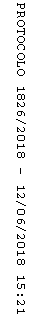 